InnledningBarnehagens oppgaver for å fremme inkluderende miljø og forebygge mobbing											s.3Del 1: Å skape et trygt og godt miljø i barnehagenUniverselle tiltak									s.5Del 2: Å forebygge mobbing og andre krenkelser	Forebyggende tiltak									s.11Del 3: Å håndtere mobbing og andre krenkelserFange opp,  stoppe opp, følge opp						s.17Referanser											s.29InnledningBarnehagens oppgaver for å fremme inkluderende miljø og forebygge mobbingBarnehagen skal være et trygt og godt sted for alle barn, der lek og læring skjer i et positivt fellesskap, og i et trygt og inkluderende miljø.Det er alltid og uten unntak den voksne som er ansvarlig for relasjonene i barnehagen. Dette gir de voksne et stort ansvar i barnehagens forebyggende arbeid mot mobbing. Alle voksne er rollemodeller og har et særlig ansvar for å etterleve og formidle et godt verdigrunnlag. Foreldre og ansatte må samarbeide for å oppnå et inkluderende og godt psykososialt miljø, og for å forebygge mistrivsel, utrygghet, diskriminering og krenkelser. Ottersøy barnehage skal ha et respektfullt og inkluderende miljø hvor alle barn skal føre seg trygge og ivaretatt, både fysisk og psykisk. Med en handlingsplan mot mobbing synliggjør vi vårt arbeid i forebygging av mobbing og hvordan vi skaper inkluderende og gode læringsmiljø. Målene i handlingsplanen mot mobbing er:Å skape et trygt og godt miljø i barnehagen 
(universelle tiltak)Å forebygge mobbing og andre krenkelser 
(mobbeforebyggende tiltak)Å håndtere mobbing og andre krenkelser når det oppstår 
(fange opp, stoppe opp, følge opp) Handlingsplanens hensikt er både som internt verktøy for alle ansatte, men også som dokumentasjon til foreldre og eksterne samarbeidsorganer. Handlingsplanen mot mobbing skal implementeres i vårt HMS-system, og alle våre ansatte skal kjenne til og arbeide etter handlingsplanen. 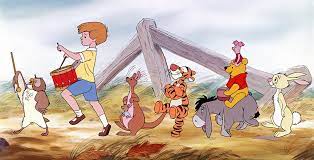 Barnehagens rammeverk som omhandler barnehagens oppgaver for å fremme et godt psykososialt miljø. Barnehageloven er grunnlaget for barnehagene, og sammen med rammeplanen danner den barnehagens verdigrunnlag. Barnehageloven sier at «barnehagen skal møte barna med tillit og respekt, og anerkjenne barndommens egenverdi. Den skal bidra til trivsel og glede i lek og læring, og være et utfordrende og trygt sted for fellesskap og vennskap.» (barnehageloven, 2006, §1)Rammeplan for barnehagen – Forskrift om rammeplan for barnehagens innhold og oppgaver (2017) sier at barnehagen skal ha en helsefremmende og forebyggende funksjon og bidra til å utjevne sosiale ulikheter. Barnas fysiske og psykiske helse skal fremmes i barnehagen. Barnehagen skal bidra til barnas trivsel, livsglede, mestring og følelse av egenverd, samt forebygge krenkelser og mobbing. Rammeplanen stiller krav til hva personalet skal gjøre for å skape et godt barnehagemiljø. Dersom et barn opplever krenkelser eller mobbing, må barnehagen håndtere, stoppe og følge opp dette. Barnehageloven (2006) §41 fastslår at barnehagen skal ha nulltoleranse for krenkelser som utestengelser, mobbing, vold, diskriminering og trakassering. Barnehagen har en plikt til å arbeide forebyggende for et trygt og godt barnehagemiljø. Barnehageloven §42 omhandler barnehagens aktivitetsplikt for å sikre at alle barn har et trygt og godt psykososialt barnehagemiljø. Aktivitetsplikten skal sikre at barnehagen handler raskt og riktig når barn ikke har et trygt og godt barnehagemiljø. Alle som arbeider i barnehagen har en plikt til å gripe inn og varsle barnehagens styrer dersom de får mistanke om, eller kjennskap til at et barn opplever krenkelser eller utestengelser, og saken må undersøkes snarest. Når et barn eller foreldre sier ifra om at barnet ikke er trygt og godt i barnehagen, skal barnehagen iverksette tiltak. Barnehagen skal lage en skriftlig plan når det skal gjøres tiltak i en sak. Barnehageloven §43 omhandler skjerpet aktivitetsplikt dersom en ansatt i barnehagen krenker et barn. En ansatt i barnehagen som får mistanke eller kjennskap til at en annen ansatt utsetter et barn for krenkelser, skal umiddelbart varsle barnehagens styrer. Dersom det er styrer som krenker et barn skal barnehagens styreleder varsles. Del 1. Å skape et trygt og godt miljø i barnehagen
Universelle tiltakHva gjør barnehagen for å fremme prososial utvikling og et inkluderende miljøOttersøy barnehages visjon og kjerneverdier er grunnleggende i personalets arbeid for et godt psykososialt miljø. 
Visjon: Positiv utvikling for barna – trygghet for foreldrene. Et trygt og godt barnehagemiljø innebærer ikke bare fravær av krenkelser, men at barnet selv opplever at det er trygt og godt i barnehagen. Barnet skal være inkludert i barnegruppen, og det å gå i barnehagen skal være en positiv opplevelse og noe som barnet ser fram til. Vi skal jobbe langsiktig og systematisk med det psykososiale miljøet i barnehagen. Rammeplanen sier at personalet skal forebygge, stoppe og følge opp diskriminering, utestenging, mobbing, krenkelser og uheldige samspillsmønstre. Personalet skal være støttende til stede når barna bygger relasjoner og deltar i samspill. Bidra til at barna tilegner seg og videreutvikler ferdigheter som gjør samhandlingen i barnegruppen trygg og positiv. Barnas sosiale utviklingsprosess skal foregå med hjelp av empatiske, deltagende voksne med god relasjonskompetanse. Målet er et trygt og godt psykososialt barnehagemiljø som hindrer at uheldige mønstre utvikler eller fester seg over tid. En barnehage som arbeider for et godt psykososialt miljø, arbeider samtidig forebyggende mot diskriminering og mobbing. Arbeidet krever kontinuerlig innsats av alle over tid, og styreren har en sentral rolle som leder av prosessen. For å sikre at arbeidet blir systematisk og langsiktig, synliggjøres arbeidet i barnehagens planer. Personalet må vurdere arbeidet jevnlig. Barnehagen skal være et trygt og utfordrende sted der barna kan prøve ut ulike sider ved samspill, fellesskap og vennskap. 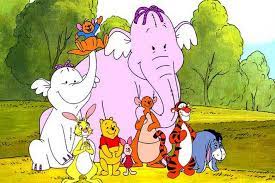 Voksenrollen i barns lek og samspillBarn trenger tilstedeværende voksneNoen barn gir uttrykk for at de opplever voksne som ikke er tilgjengelige når de har behov for kontakt med dem. Det kan være en utfordring for personalet å rekke over alt. Det gjelder spesielt i hektiske perioder hvor mye skjer samtidig, som tilfellet er når praktiske gjøremål foregår parallelt med at barn har behov for omsorg. Derfor er det svært viktig å etablere gode rutiner som gir barna tilgjengelige voksne. Barnehagen skal tenke gjennom hvordan de kan tilrettelegge dagen slik at barna i størst mulig grad kan oppnå kontakt med en voksen når de har behov for det. Barnehagen vurderer rutinene jevnlig, og leter etter endringer som kan gjøre de voksne eventuelt mer tilgjengelige. Barn trenger grenser de forstårLa derfor barna være med på å utforme nødvendige grenser og regler for samværet i barnehagen. Lage trivselsregler sammen med barna på avdeling årlig. Da ansatte observerer barnas samspillVoksne som engasjerer seg og deltar aktivt i barnas lek, får gode muligheter til å se og høre hva som foregår i samspillet mellom dem. Barn som forteller at de blir ertet eller plaget av andre, gir uttrykk for at dette gjerne skjer på steder hvor voksne ikke er. Et oversiktlig fysisk miljø blir derfor viktig, samtidig som personalet må være der barna er. 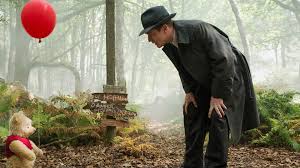 Barnas utvikling av lekekompetanseBarna skal mestre ferdigheter både for å komme inn i leken, og for å opprettholde den. Barns lek kan være komplisert, og noen leker krever erfaring og øvelse. Mange barn lærer av å observere andre i lek, noe de må få tid og rom til å gjøre. For å hjelpe barna med å utvikle god lekekompetanse må de ansatte være til stede der barna leker. Det er viktig å ha øye for samspillet i leken og legge merke til hvordan det forløper. De voksne tenker igjennom hvordan de selv eventuelt best kan og bør hjelpe hvert enkelt barn. Noen barn strever med å delta i lek. De deltar ikke naturlig i leken, og faller utenfor leke-fellesskapet i barnehagen. Sosial kompetanse er en forutsetning for å delta i lek, og noen mestrer ikke de sosiale ferdigheten som leken krever. Kommunikasjonsvansker kan være en årsak til at er barn faller ut av leken. Andre som mestrer disse ferdighetene godt, kan da bli premissleverandører og ledere i leken. Noen barn blir jevnlig avvist eller ignorert i lek. Noen kan svært ofte eller alltid få tildelt passive roller som å være baby eller hund i rollelek. Det er personalet sitt ansvar å bidra med å tilrettelegge leksituasjonene slik at leken blir mest mulig inkluderende, og slik at negative handlingsmønstre ikke fester seg. Noen ganger kan det godt oppstå interessekonflikt mellom barna i lek. Det kan oppstå konflikter når for eksempel to barn vil leke med samme leke, eller hvis grupper av barn vil leke på et spesielt, avgrenset område samtidig. Barn kan ha vansker med å vurdere hvordan andre opplever de og det de gjør i leken. Det kan være vanskelig for barn å se sammenhengen mellom årsak og virkning i samspillet med andre. Voksne kan hjelpe dem med å forstå det som skjer, og veilede dem i konkrete situasjoner. De kan bidra ved å mekle og hjelpe til med å finne kompromisser. Ved å kommunisere åpent, være konkret og bidra selv, veileder de voksne barnet på en hensiktsmessig og trygg måte. Arbeid med kommunikasjon og språkKommunikasjon er viktig for å forstå og for å bli forstått. Å kunne sette egne grenser ved å gi et stopptegn med hånden, si nei eller stopp hvis det skjer noe som barnet ikke liker er en viktig kommunikasjonsferdighet i barnehagehverdagen. På samme måte er det sentralt å kunne tolke andres signaler for å forstå hva som er ønsket eller akseptabel adferd, eller hva som overskrider deres grenser. Personalet støtter barnet når det prøver seg fram i dagligdagse situasjoner. Hjelpe barnet med å kommunisere egne tanker, å uttrykke egne ønsker og behov og å tolke andres følelser, ønsker og intensjoner. Dette trenger barna til å prøve ut, og til å erfare i ulike situasjoner gjentatte ganger over tid. Språk er viktig for å kommunisere. For å hevde seg positivt i samspillet med andre er det sentralt å beherske språket. Barn som ikke kommuniserer godt muntlig kan lett bli overhørt og oversett i samspillet med andre barn. For de som ikke behersker språket så godt er det viktig at vi voksne er til stede. I rammeplanen står det at gjennom dialog og samspill skal barnet støttes i å kommunisere, medvirke, lytte forstå og skape mening. Barnehagen skal anerkjenne og verdsette barnas ulike kommunikasjonsuttrykk og språk. Alle barn skal få god språkstimulering gjennom barnehagehverdagen, og alle barn skal få delta i aktiviteter som fremmer kommunikasjon og helhetlig språkutvikling. Manglende kommunikasjon kan også være årsak til konflikter. Å arbeide aktivt og systematisk med språket i barnehagen er derfor en god strategi for å skape gode relasjoner og oppnå positivt samspill mellom barna i lek og samvær.  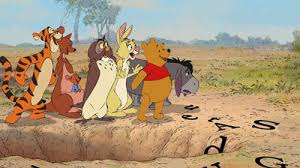 Sosial kompetanseSosial kompetanse er nøkkelen til trivsel i barnehagen. Rammeplanen sier at god sosial kompetanse er en forutsetning for å fungere godt sammen med andre og omfatter ferdigheter, kunnskaper og holdninger som utvikles gjennom sosialt samspill. Sosial kompetanse handler om å kunne kommunisere og samhandle godt med andre i ulike situasjoner. Denne kompetansen er sentral for at barn skal lykkes og trives, og for at det skal bli verdsatt som venn og likeverdig deltaker i samspillet med andre. Et barn som samhandler godt med andre, kan både tilpasse seg fellesskapet og være en synlig deltager som hevder sin plass. Forskning viser at barns evne til å etablere vennskap i stor grad henger sammen med den sosiale kompetansen deres. Sosial kompetanse består av et sett ferdigheter som naturlig inngår i en helhet i barnas samspill, for eksempel selvfølelse, empati, prososial adferd, selvhevdelse og selvkontroll. Hvilke ferdigheter som er aktuelle, vil avhenge av situasjonen og sammenhengen. I relasjonene til voksne og barn i barnehagen videreutvikler barnet den sosiale kompetansen som det trenger i relasjoner til andre mennesker generelt (utdanningsdirektoratet, 2018). Samarbeid mellom barnehage og hjemDaglig kontakt og uformell småprat om barnet og det som foregår i barnehagen er en viktig base for foreldresamarbeidet. Slik opplever foreldre at personalet ser, er opptatt av og tar vare på deres barn. Når foreldrene henter barnet sitt, kan de for eksempel få innblikk i dagens aktiviteter, barnets opplevelser og et inntrykk av hvordan barnet har hatt det. Dette er en god innfallsvinkel for foreldrenes samtaler med eget barn om dagens innhold og barnets opplevelse av barnehagedagen. Det er også et godt utgangspunkt for å vurdere barnets trivsel, og for forberedelse til foreldresamtaler. Foreldresamtaler gjennomføres 2 ganger hvert år, eventuelt flere dersom det er behov. Foreldrene er en viktig ressurs. Ansatte og foreldre må arbeide sammen for å oppnå et inkluderende og godt psykososialt miljø som forebygger mistrivsel, utrygghet, diskriminering og krenkelser. Foreldre og barnehage samarbeider i holdningsarbeidet og tar felles ansvar for å støtte og styrke barna. Foreldre kan fange opp signaler om livet i barnehagen og deretter komme med innspill som kan ha betydning for kvaliteten på miljøet. Barnehagen kan være en arena der foreldre møter hverandre og bygger nettverk. Rause og inkluderende foreldre som omtaler andre på en positiv måte når de er sammen med barna sine, er en viktig nøkkel til at barna skal få gode sosiale ferdigheter. Foreldremøter og styremøter er gode samarbeidsarenaer. Aktuelle tema fra rammeplanen kan være nyttige som innhold på foreldremøter. På slike møter må barnehagen i tillegg informere om det fortløpende arbeidet med å skape et godt psykososialt barnehagemiljø. Barnehagen kan i tillegg benytte foreldremøte til å bli enige om ulike sosiale regler, som for eksempel invitasjoner til bursdager, vennebesøk og lignende. Forventninger til foreldre: Medansvar for fellesskapetBevisste egne holdninger og hvordan omtale andreInteresserte i hvordan de andre barna har det og omtaler barna, personalet og barnehagen positivtIkke bevisst utelate enkeltbarn fra bursdager for eget barn, men også andres barn og samspillet mellom dem alle. Bidrar jeg til inkludering eller ekskludering? Barns trivsel er voksnes ansvar!Tilstedeværende og observante voksne er viktig! Del 2. Å forebygge mobbing og andre krenkelser
Mobbeforebyggende tiltakFor å kvalitetssikre arbeidet med forebygging mot mobbing i barnehagen har vi utarbeidet og implementert følgende rutiner i våre HMS-rutiner:Rutine for forebygging av mobbing i barnehagen. Barnesamtaler om barns trivsel og læringsmiljø. Samtalen gjennomføres uformelt, og tilpasset barnets modenhet. For små barn må tilpassede observasjonsmetoder benyttes. Relasjonskartlegging.Forslag til barnebøker og materiell. Informasjon og materiell til barnehagen arbeid med forebygging av mobbing.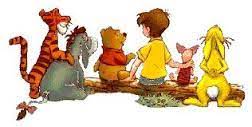 Rutine for forebygging av mobbing i barnehagenBarnesamtale om barns trivsel og læringsmiljøForslag til barnebøker og materiellI barnehagens arbeid med forebygging av mobbing kan det være hensiktsmessig å benytte seg av metoder som for eksempel temaarbeid. Det finnes mye tilgjengelig barnelitteratur som handler om å være venner, redsel og om å være alene. Informasjon og materiell til barnehagens arbeid med forebygging av mobbing• Relasjonskartlegging: Kartlegging av relasjon mellom voksne og barn. • Ståstedsanalyse: Ståstedsanalysen skal bidra til gode refleksjonsprosesser, og er et hjelpemiddel for barnehagebasert vurdering. Målet er å skape felles refleksjon om barnehagens praksis blant alle de ansatte, og å peke ut områder barnehagen vil prioritere i videre endrings- og utviklingsarbeid. Udir.no • Dialogmodellen.no: Dialogmodellen er en erfarings- og forskningsbasert modell som har sitt utgangspunkt i forskningsprosjektet “Hele barnet, hele løpet, mobbing i barnehagen”. Verktøyet skal være med på å forebygge mobbing i barnehagen ved at foreldre og ansatte øker sin kunnskap og avklarer forventninger til hverandre gjennom dialoger om mobbing som tema Materialet finnes på: https://dialogmodellen.no/ • Mobbeombudet i Møre og Romsdal. Alle barn og unge som går i barnehagen og på skolen har rett til å ha det bra, og den viktigste oppgava til mobbeombudet, er å passe på at denne retten blir oppfylt. https://intranett.mrfylke.no/UNG/Mobbeombodet • Partnerskap mot mobbing: Sammen for et inkluderende lærings- og oppvekstmiljø 2016-2020 https://www.regjeringen.no/contentassets/95ef678cc8c7454fb45e3f57826dd461/partnerskapmotmobbing.pdf • FNs barnekonvensjon https://www.regjeringen.no/globalassets/upload/kilde/bfd/bro/2004/0004/ddd/pdfv/178931- fns_barnekonvensjon.pdf • Barnehageloven. (2005). Lov om barnehager (barnehageloven). https://lovdata.no/dokument/NL/lov/2005-06-17-64 • Rammeplan for barnehagens innhold og oppgaver (2017) https://www.udir.no/rammeplan • Mobbing (informasjon til barn, foreldre og ansatte) https://www.udir.no/nullmobbing/ Barns trivsel – voksnes ansvar (Veileder, finnes på flere språk) https://www.udir.no/laring-og-trivsel/stottemateriell-til-rammeplanen/trivselsveileder/ • Barns trivsel i barnehagen (informasjon, støttemateriell og filmer) https://www.udir.no/laring-og-trivsel/barnehagemiljo/filmer-trivsel-i-barnehagen/ • Hva vet vi om mobbing i barnehagen? (Kort artikkel) https://www.udir.no/laring-og-trivsel/rammeplan/barnehagens-innhold/trivsel/hva-vet-vi-om-mobbing-ibarnehagen/ • Hjemmeside til Læringsmiljøsenteret http://laringsmiljosenteret.uis.no/barnehage/ • På leit etter læringsmiljøet i barnehagen (Synteserapport utarbeidet på oppdrag av Udir) https://laringsmiljosenteret.uis.no/getfile.php/13233218/L%C3%A6ringsmilj%C3%B8senteret/Pdf/Barneha ge/Rapport_Pa%20leit%20etter%20laringsmiljoet.pdf • Mobbing i barnehagen: Hva kan foreldre og ansatte gjøre? (artikkel) https://utdanningsforskning.no/artikler/mobbing-i-barnehagen---hva-kan-foreldre-og-ansatte-gjore/ • Foreldreutvalget for barnehager (FUB): Mobbing i barnehagen. Ressursbank på ulike språk. https://www.fubhg.no/mobbing-i-barnehagen.323015.no.html • Hele barnet hele løpet: Mobbing i barnehagen http://www.forebygging.no/global/mobbing%20i%20barnehagen%20rapport.pdf • Mobbing angår alle (informasjon og materiell) https://www.unicef.no/denene/kategori/mobbing-angaralle%20Sjumilssteget%20%E2%80%93%20Barnekonvensjonen%20i%20praksis • Sjumilsteget.no: Sjumilsstegets mål er å få saksbehandlerne i fylkesmannsembetene og kommunene til å bruke barnekonvensjonen aktivt i all saksbehandling som angår barn og unge. https://www.sjumilssteget.no/ • Språkstimulerende tiltak ved hjelp av bildesymboler for å fremme kommunikasjon og hindre misforståelser https://www.udir.no/laring-og-trivsel/sarskilte-behov/ask/ask-i-barnehagen/Del 3. Å håndtere mobbing og andre krenkelser når det oppstår 
(fange opp, stoppe opp, følge opp)Hva er mobbing?Mobbing blir definert ulikt. Vi har valgt å forholde oss til definisjonen utarbeidet av Anne Helgeland og Ingrid Lund gjennom prosjektet – Hele barnet, hele løpet: Mobbing i barnehagen: “Mobbing av barn i barnehagen er handlinger fra voksne og/eller andre barn som krenker barnets opplevelse av å høre til og være en betydningsfull person for felleskapet” (Lund, 2015). Med krenkelser mener vi ord eller handlinger begått av barn eller voksne, som oppleves som negative eller sårende av andre. Krenkende adferd er uavhengig av intensjonen bak. Mobbing blant små barn kan forebygges ved at voksne er oppmerksomme på barnas trivsel, trygghet og samspill i barnegruppa. Samtidig viser det seg at barn som opplever mobbing, utestengelser og krenkelser opplever lite støtte fra de voksne i barnehagen (Lund, 2015). De voksnes oppmerksomhet og tilstedeværelse forebygger, og vil kunne føre til at færre barn vil oppleve eller utfører mobbing. “Barnehagens indre kultur, relasjoner mellom menneskene og holdninger påvirker barnehagens læringsmiljø. Det gjør også forventningene som stilles til barn og barnehagen. Barn som blir mobbet og som mobber andre må derfor sees i forhold til de relasjonene og den sammenhengen de befinner seg i" (Lund et al.2015) Det er alltid de voksne som har ansvaret for relasjonene i barnehagen. Alle barn skal oppleve at de er betydningsfulle, at de blir sett, hørt og inkludert! Vi har utarbeidet en tiltaksplan for å fange opp, stoppe og følge opp mobbing. Ved å iverksette tiltakene ivaretar vi aktivitetsplikten.Varslingsplikt. Rutiner for varsling i barnehagene. Barn som blir mobbet skal bli tatt på alvor. Det er de voksnes ansvar å hjelpe barnet. Voksne skal bidra til at barna få øve på, og fremme at de lærer: – Å si stopp! Jeg vil ikke! Å vise det med ord og kroppsspråk – At det har rett til å bli behandlet godt – At det ikke er barnets egen skyld at det blir mobbet. – At det skal si fra til en voksen hvis plagingen forsetter. Barn som blir mobbet klarer ikke selv å komme seg ut av mobbingen, og kan etter hvert få ødelagt selvfølelse og selvbilde. Barn som blir mobbet skal oppleve at de får og kan be de voksne om hjelp, og være sikker på å få hjelp. Barn har rett på et trygt og godt psykososialt barnehagemiljø, og alle tegn på at barn ikke opplever dette krever at voksne iverksetter tiltak. Barn som enten selv gir uttrykk for, eller det blir varslet fra foreldre eller personal, skal tas på alvor. Barnehagen har aktivitetsplikt, og skal agere ved alle varsel. Et varsel kan også være at en foreldre uttrykker bekymring for at ikke barnet trives eller ikke vil i barnehagen. Dersom det er barnehagen som varsler om mobbing er det viktig at barnets foreldre informeres så snart som mulig etter at pedagogisk leder/styrer får opplysninger om situasjonen. Vi har utarbeidet verktøy for dokumentasjon og oppfølging som skal benyttes når barn ikke trives eller blir utsatt for mobbing. Alle dokument skal lagres i egen digital saksmappe, med styrte tilgangsrettigheter. 
– Observasjonsskjema 
– Tiltaksplan 
– Notat vedrørende krenkende adferd/mobbing. Den voksne som har observert skriver ned og gir til pedagogisk leder/styrer. 
– Referat fra alle møter. 
Alle varsel, dokumentasjon og notater skal signeres. Varsles barnehagen av foreldre, husk signatur fra foreldre. Opplysningsflyten må ivareta barn og foreldres personvern, dokumenter blir tilgjengelig for de det er relevant for. Styrer har ansvar for opplysningsflyten og skal styre prosessen.Barn som utsetter andre for mobbing Det er viktig at barnet får hjelp til å forstå at det er handlingene som skal endres, det er ikke barnet selv det er noe galt med. Barnet må merke at den voksne er på hans/hennes side, og at det får hjelp til å lære hvordan en skal være overfor andre. Det er viktig å hjelpe barnet ut av den onde sirkelen. Barnet skal følges tett, og den voksne må gi oppmuntringer og annerkjennelse når barnet gjør fremskritt. Arbeidet skal skje i tett samarbeid med barnets foreldre. Voksne skal hjelpe barn som mobber til å lære: – Å stoppe når det blir sagt stopp – Å respektere andre – Å ta hensyn til andre – Å vente på tur – Å overholde regler i leker og spill – Å være uenige på ordentlig måte – Å slutte å true andre – Å slutte å gi andre skyldenVoksne som mobber “Det skal være en skjerpet aktivitetsplikt dersom voksne som jobber i barnehagen krenker barn. At plikten er skjerpet betyr at det straks skal varsles, undersøkes og settes inn tiltak, og at den ansvarlige for barnehagen skal varsles.” (regjeringen.no) 
Personal som ser at voksne mobber barn varsler om kritikkverdige forhold til styrer. Dersom det er styrer som mobber skal personalet gå til barnehagens styreleder. I alle mobbesaker skal behov for veiledning fra andre instanser vurderes. For å kvalitetssikre arbeidet med tiltak mot mobbing i barnehagen har vi utarbeidet og implementert følgende rutiner i våre HMS-rutiner: - Tiltaksplan dersom mobbing skjer i barnehagen - Observasjonsskjema - Notat vedrørende krenkende atferd/mobbing i barnehagen - Referat fra møte vedrørende mobbing og krenkende atferd i barnehagen.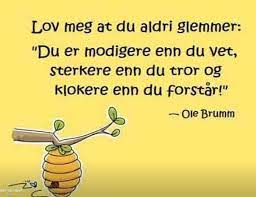 Aktivitetsplan ved mistanke om eller kjennskap til at et barn ikke har det trygt og godt i barnehagen (Aktivitetsplikt barnehageloven Kap 8, § 41-43)Barnets navn:	 ______________________________________________________________________ Født:__________________Barnehagen: ______________________________________________________________________ Dato: _________________Hva skal denne planen løse?[Barnets navn] har rett til et trygt og godt barnehagemiljø som fremmer helse, trivsel, lek og læring.  [Barnehagens navn] har [dato] fått vite av [hvem]/har funnet ut ved hjelp av [hvordan] at [barnets navn] ikke har det trygt og godt i barnehagen, fordi [skriv hva som er utfordringen basert på barnets eller melders oppfatning]. Hva opplever barnet? [Har barnet uttalt noe om saken? Hvis barnet kan uttrykke seg om hva som er utfordringen og hva han/hun tror vil hjelpe av tiltak, så skrives dette ned her]Hovedmål med aktivitetsplanen:[Hva ønsker vi å oppnå for barnet]Aktivitetsplikt:Hvilke tiltak har barnehagen planlagt og når skal tiltakene gjennomføres?[Dere skal sette inn tiltak dere mener er egnede og tilstrekkelige for at barnet får et trygt og godt barnehagemiljø, og etter å ha hørt med barnet hva han/hun mener og ønsker (der dette er mulig ut fra alder). Tiltakene skal være faglig forankret og hensynet til barnets beste skal være grunnleggende. Mange saker fordrer tiltak på både individ-, gruppe- og barnehagenivå.Vurder også tiltak som kan bidra med å forebygge/hindre at barnet får negative sosiale, psykiske eller psykosomatiske ettervirkninger etter hendelsen(e).Hvis dere ser at det er behov for å endre tiltakene, eller sette inn nye tiltak etter hvert, oppdaterer dere planen. Dere skal kontinuerlig passe på at det er egnede og tilstrekkelige tiltak som er satt inn.(Antall tiltak må tilpasses den enkelte sak)* [Det er alltid barnehagen/barnehageeier som er ansvarlig for at tiltak gjennomføres. Her skriver dere hvem i barnehagen/barnehageeier som er ansvarlige for at hvert enkelt tiltak gjennomføres. Hvis dere har avtalt med noen som ikke er ansatt i barnehagen om å gjennomføre tiltaket, skal dette også fremgå. Dere skal ikke legge ansvaret på barnet eller foreldrene i aktivitetsplanen, da det er barnehagen som skal sørge for at barnet skal få det trygt og godt].Evaluering av tiltakene:[Spesifiser hvilket tiltak som evalueres og dato for evaluering. Beskriv hvorvidt tiltaket skal videreføres eller avsluttes]Sted:	______________________ Dato:_______________________ Signatur:__________________________________Alternativ tiltaksplan dersom mobbing skjer i barnehagen
(Ligger ikke i HMS-rutine)Det skal gripes inn og tiltak skal iverksettes umiddelbart straks mobbing avdekkes.Det skal skrives referat fra alle møter.OBSERVASJONSSKJEMA Notat vedrørende krenkende adferd/mobbing i barnehagenReferanseliste: Barnehageloven. (2006). Lov om barnehager (LOV-2018-06-22-85). Hentet fra https://lovdata.no/dokument/NL/lov/2005-06-17-64 Lund, I., Gotfredsen, M., Helgeland, A., Nome, D.Ø., Kovac.B.V., & Cameron.D.L. (2015). Hele barnet hele; Mobbing i barnehagen. Hentet fra http://www.forebygging.no/global/mobbing%20i%20barnehagen%20rapport.pdf Kunnskapsdepartementet. (2017). Rammeplan for barnehagen: Forskrift om rammeplan for barnehagens innhold og oppgaver. Hentet fra https://www.udir.no/laring-og-trivsel/rammeplan/ Skaare, S.D. 2012, 30.desember. Slik lærer barn mobbeadferd av foreldrene sine. Hentet fra https://forskning.no/barn-og-ungdom-hogskolen-i-lillehammer-partner/slik-laerer-barn-mobbeadferd-avforeldrene-sine/664833 Utdanningsdirektoratet. (2017). Grunnlagsdokument for arbeidet med barnehagemiljø, skolemiljø, mobbing og andre krenkelser. Hentet fra https://www.fylkesmannen.no/contentassets/513fa156aaa64eb3a20965a0d79c1d1a/grunnlagsdokumentbarnehage-skolemiljo-mobbing-og-krenkelser.-revidert-utgave-15.09.17.pdf Utdanningsdirektoratet. (2018). Barns trivsel – voksnes ansvar. Hentet fra https://www.udir.no/laring-og-trivsel/stottemateriell-til-rammeplanen/trivselsveileder/ TiltakAnsvarDatoHele barnehagen og alle ansatte går gjennom handlingsplanen, og planen implementeres i barnehagens praksis. Styrer og pedlederEn gang pr år under HMS-rutiner barn og helseAnsatte samtaler om hva som karakteriseres som mobbing/krenkende adferd (barn-barn, voksen- barn) Styrer og pedleder/gruppelederVed oppstart nytt bhgår.Barnehagen informerer foreldre ved oppstart i barnehagen om rutinen.StyrerVed barnehagestartOpplæring og informasjon til alle ansatte om «handlingsplan mot mobbing i barnehagen». Styrer og pedlederVed ansettelseBarnehagen setter og evaluerer klare og forståelige grenser for akseptabel oppførsel. Styrer og pedlederÅrlig og under behov under HMS rutinerBarnehagen vurderer det psykososiale læringsmiljøetStyrer og pedlederÅrlig og under behov under HMS rutinerBarnehagen ser på og evaluerer voksnes adferd og holdninger. Fokus og bevissthet rundt hvordan voksnes væremåte og samarbeidsklima påvirker det psykososiale læringsmiljøetStyrer og pedlederÅrlig og under behov under HMS rutinerBarna blir oppfordret til å si ifra dersom de ser andre blir plaget eller selv blir mobbetAlle ansatteKontinuerligHvis foreldre gir tilbakemelding/er bekymret for at barnet mistrives i barnehagen skal det tas på alvorAlle ansatteKontinuerligHvis personalet ser at barn blir mobbet/ plaget gripes det inn umiddelbartAlle ansatteKontinuerligBarnehagen har etablert gode rutiner for oppfølging av hvert enkelt barns utvikling og trivselAlle ansatteKontinuerligGjennomføre barnesamtale i forkant av foreldresamtaler . gjøres i en uformell situasjon samtale under lek, tilpasses alder og modenhetAlle ansatte2 ganger pr år. Høst og vårRelasjonskartlegging – for å kartlegge relasjoner mellom voksne og barn (eget skjema)Pedleder org på sin avdeling. Alle ansatte deltar. 2 ganger pr år. Høst og vårSpørsmålSvarHva liker du å gjøre i barnehagen?Har du det bra i barnehagen?Fortell meg hva du synes er bra i barnehagen, og hva som ikke er bra.Hvem leker du med i barnehagen?Hvem er dine venner i barnehagen?Hvem hjelper deg hvis du er lei deg i barnehagen?Er det noen i barnehagen det er vanskelig å leke sammen med?Er det noen du skulle ønske du kunne leke mer med?Ser du noen som leker alene? I dag, alltid, inne eller ute? Hvis du ser noen leker alene, hva kan du gjøre da? Når du ser at noen er stygge med hverandre – hvordan føler du deg da?Er det noen her som er ekstra flink til å gjøre/si snille/gode ting?
Hva er det de gjør som er bra? Hvem er det som gjør gode ting?Er det noen barn du kunne tenke deg å bli litt bedre kjent med?Hvem er det som bestemmer i leken?Hva skjer om du ikke er enig? Og hva gjør du da? Fortell!Hvis en av barna i barnehagen skulle bestemme for alle en hel dag, hvem skulle det vært? BoktittelForfatterKunsten å møte en bjørnCamilla OtterleiVenner Brenne/DybvigOdd er et eggLisa AisatoAlbert og udyretGunilla BergstrømHvem kan redde Albert Åberg?Gunilla BergstrømMathias er aleneIngrid LundSkal vi være venner – Sara og Rune lærer om sosial kompetanseKate From og Rikke MølbakKarsten liker å danseTor Åge BringsværdDen lille gutten og løvenUlf NilssonKrokodilletyvenTaran Bjørnstad/Johan Egerkrans10 små vennebøkerLinda PalmBoka om å være venner Mary Hoffman og Ros AsquithGrønne tanker – glade barn (psykologisk førstehjelp). En koffert med hefte, samt konkreter. App; glade maur.Solfrid RaknesGleding!; med Lykke og WilmerSiri AbrahamsenRikkiGuido van GenechtenFremmedKaia, Bendik og Trond BrænneSuperdrømmenKlaus HagerupRuffenTor Åge BringsværdHva skal gjøres/hva er gjort?HvordanAnsvarDatoFølge medf.eks: observasjoner, samarbeid med foreldre, samtaler med barn:Varsle[ansattes navn] har varslet daglig leder:[daglig leders navn] har varslet barnehageeier [navn]:UndersøkeBeskriv hvordan dere undersøker saken (f.eks ved observasjoner, ståstedsanalyse, SWOT, barnesamtaler, kartlegging, foreldresamtaler etc) Beskrivelse av problemBeskriv hva som er fremkommet under undersøkelsen:DelmålBeskriv ulike delmål for å nå frem til hovedmålet:EvalueringHvordan skal målene og tiltakene evalueres?Vi setter inn disse tiltakene:Ansvarlig:*Angi tiltakets varighet [dato fra og til/«frem til barnet og foreldrene bekrefter å ha det trygt og godt»]:Dato for evaluering:1)2)3)TiltakAnsvarGjennomførtSignatur og datoPersonaletAlle varsel om mobbing skal tas alvorlig, personalet har plikt til å agere på alle varsel. AllePersonaletDersom mobbing er oppdaget skal pedleder og styrer informeres. Observasjonen noteres og formidles så konkret som mulig. Den som oppdager mobbingen.ForesatteInformere foreldre. Når man mistenker mobbing er det viktig at foreldrene blir informert av pedleder så snart som mulig. Den informasjonen kan tas på telefon. Når vi vet mer av omfanget kan det innkalles til et møte (ikke felles, ett møte pr barn). Foreldrene til alle parter må holdes løpende informert. Pedleder. Øvrige ansatte skal ikke uttale seg. Viktig at foreldrene får riktig informasjon. De ansatte på avd. (evt. Hele barnehagen) informeres. Pedleder.Styrer informerer styret. Styrer BarnaSnakk med de aktuelle barna om det som har skjedd. Snakk først med barna hver for seg. Pedleder ansvarlig på sin avd. Styrer er overordnet ansvarlig. Personalet vurderer hva som er årsaken til hendelsen og hva som bidrar til de uønskede hendelsene (evt gjentas)Pedleder Tiltak iverksettes ut fra refleksjoner i pers.gruppen rundt hva som er årsaken til hendelsenPedlederVurdere behov for bistand fra andre instanserPedleder/styrerBe barna om forslag til hva som kan gjøres med situasjonenPedleder Sammenfatt barnas forslag med det personalet har kommet fram tilPedleder Foresatte til den/de som blir utsatt for mobbing og til den/de som utfører mobbing innkalles til hvert sitt møte der de blir informert og tatt med på rådPedlder ansv på sin avd. Styrer er overordnet ansv. Eventuelle videre tiltakPedlder ansv på sin avd. Styrer er overordnet ansv.Informasjon/samtale med foreldre etter behovPedlder ansv på sin avd. Styrer er overordnet ansv.Ny evaluering 1. mnd/3mnd/6mnd?Samtale med barnaSkriftlig informasjon eller samtale med foreldreEventuelt videre tiltakPedlder ansv på sin avd. Styrer er overordnet ansv.Hva har jeg sett/hørtHvem var involvertNårSignaturBarnets navnAvdelingBekymring meldes tilBekymring meldes avDatoHva er observert?(utestengelse fra lek, ikke aksptert, negative kommentarer, krenket, herset med, latterliggjort, manipulert eller annet)Hvordan ble bekymringen oppdaget?Annen relevant informasjonUnderskrift ansatt:Underskrift ansatt:Underskrift foreldre: Underskrift foreldre: 